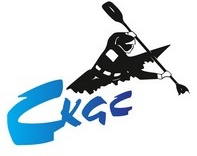 Club de Kayak Granville Chausey
CKGC - Cité des sports - Boulevard des Amériques - 50400 GRANVILLESite: http://www.ckgc.fr E-mail: ckgc50@gmail.com  tel : 07 88 77 34 21BULLETIN D’ADHESION POUR 3 MOIS en 2022 du …………..au…………..2022NOM..............................................................Prénom............................................Date de naissance........................................Sexe................................................ Adresse................................................................................................................... Tel portable............................................Email........................................................Personne à prévenir.......................................................Tel.................................... Je reconnais avoir pris connaissance du règlement intérieur* (*liens utiles au verso) J’atteste savoir nager au moins 25 mètres. J’autorise le Ckgc à éditer, publier les photos ou vidéos sur lesquelles je figure : Oui Non Je souscris à l‘option Compétition : Oui Non Je souscris à l’assurance complémentaire « I.A Sport + » (12 euros)* : Oui NonA.............................. Le ....../......./........  Signature : Autorisation parentale pour les mineurs
Je soussigné.................................................représentant légal de .................................... L’autorise à participer aux activités proposées par le Ckgc et l’autorise à utiliser les véhicules personnels des adhérents du Ckgc. Autorise les encadrants à faire pratiquer sur mon enfant, en cas de nécessité, tous les soins médicaux ou intervention chirurgicale. A.............................. Le ....../......./......... Signature : (Du représentant légal du mineur) Nous acceptons les « Coupons Sport », les aides CE, les chèques ANCV, Spot 50 et Atouts Normandie Le CKGC communique sur l’organisation des sorties via l’application « Whatsapp » ; pour bénéficier de ces informations il est conseillé de télécharger cette application.   Documents téléchargeables sur le site du clubLe règlement intérieur du Ckgc: http://f3.quomodo.com/A6AC6E9A/uploads/741/Reglement%20Interieur%20maj%20sept%2017.pdf   Un modèle de certificat médical : http://f3.quomodo.com/A6AC6E9A/uploads/672/certificat%20medical%20kayak.pdf   Un modèle de questionnaire santé : http://f3.quomodo.com/A6AC6E9A/A4FF6C5F-AC40-4BCF-9B83- 156748EC9E8C/uploads/753/Questionnaire sante.pdf   La garantie de l’assurance complémentaire Maif / « I.A Sport + » : http://f3.quomodo.com/A6AC6E9A/A4FF6C5F-AC40-4BCF-9B83-156748EC9E8C/uploads/1023/Assur Maif recto.pdf http://f3.quomodo.com/A6AC6E9A/A4FF6C5F-AC40-4BCF-9B83-156748EC9E8C/uploads/1025/Assur Maif verso.pdf 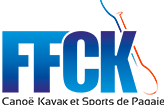 Pièces à fournir Le présent bulletin complété et signé Un certificat médical de moins de 3 mois ou le questionnaire santé si le certificat date de moins de 3ans Un chèque du montant du règlement à l’ordre de Ckgc ( Adulte : 75€, -16ans 55€)Vous avez aussi la possibilité de payer via HelloAsso (site du CKGC)